KURATIVNA ZDRAVSTVENA DEJAVNOSTPatronažna zdravstvena nega predstavlja izvajanje negovalnih aktivnosti v zdravstveni negi, ki jih opredeli osebni ali nadomestni zdravnik na delovnem nalogu ( po pravilih ZZZS–ja).  Delavni nalog zdravnik posreduje patronažni medicinski sestri kadar:zdravnik ugotovi, da potrebujete zdravstveno nego na domuzdravnika ali patronažno službo o zdravstvenem stanju bolnika / varovanca obvestijo iz bolnišnice in je zdravstvena nega nadaljevanje bolnišnične zdravstvene negeje iz odpustnice ali izvida priporočeno izvajanje zdravstvene nege na domuzdravnika ali patronažno službo obvestijo o vašem zdravstvenem stanju in stopnji samooskrbe svojci, socialni oskrbovanci na domu, sosedje…Aktivnost oziroma intervencijo izvede patronažna medicinska sestra na pacientovem domu. Viri:Navodilo za izvajanje preventivnega zdravstvenega varstva na primarni ravni, stran 1253. Uradni listSlike internetna stranPATRONAŽNA SLUŽBAZdravstveni dom Škofja LokaDosegljivi smo na telefonske številke:04 502 00 64 in 04 502 00 65                 med 7.00 in 8.00 uro ter med 13.00 in 14.00 urodežurni telefon 041 939 036 med 7.00 in 19.00 uro in sobote med 7.00 in 12.00Lahko nas kontaktirate tudi preko elektronske pošte:patronaza@zd-loka.si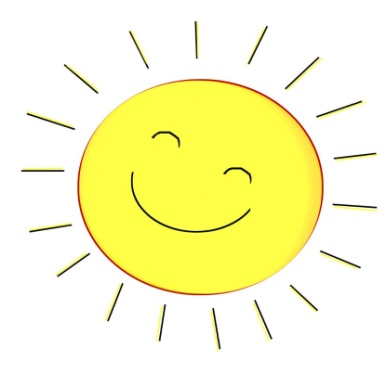 Publikacija ni lektorirana. Pripravila Patronažna služba Jesenice.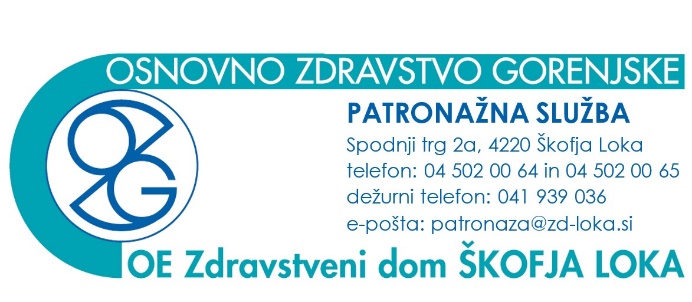 PATRONAŽNA ZDRAVSTVENA NEGA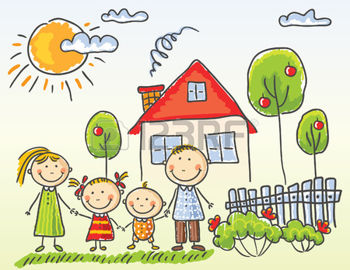 Patronažna zdravstvena nega je specialno področje zdravstvene nege, ki se ukvarja s posamezniki, družinami in lokalno skupnostjo v vseh obdobjih zdravja in bolezni.Patronažna medicinska sestra izvaja patronažno zdravstveno nego zdravih in bolnih ljudi na njihovem domu, s ciljem da se čimprej vzpostavi samostojnost in neodvisnost v izvajanju osnovnih življenjskih aktivnostih.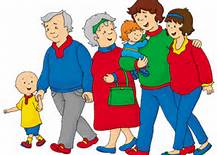 Patronažna medicinska sestra sodeluje in ima pomembno vlogo pri zagotavljanju:preventivne zdravstvene dejavnostikurativne zdravstvene dejavnosti z izvajanjem zdravstvene nege na domuPREVENTIVNI PATRONAŽNI OBISKIPatronažna medicinska sestra  obravnava  (v skladu z navodili Ministrstva za zdravstvo in pravili ZZZS ) :novorojenčka in dojenčka v prvem letu starosti (šest patronažnih obiskov in dva dodatna obiska pri slepih in invalidnih materah),otroka v drugem in tretjem letu starostislepega in slabovidnega z dodatnimi motnjami v starosti 7 do 25 let, če je ta v domači oskrbi (dva patronažna obiska letno)otročnico (dva patronažna obiska)nosečnico (en patronažni obisk)zavarovano osebo, staro nad 25 let (pacienti z aktivno tuberkulozo, pacienti z mišično in živčno -  mišičnim obolenjem, paraplegiki, tetraplegiki, pacienti z multiplo sklerozo, cerebralno paralizo, osebe z motnjami v razvoju, invalidi… – dva patronažna obiska letno)osebo staro nad 65 let, ki je socialno ogrožena in osamela (dva patronažna obiska letno)kroničnega bolnika, ki je socialno ogrožen in osamljen (dva patronažna obiska letno)osebo, ki se ne odzove na vabilo na preventivni pregled (svetovalni preventivni patronažni obisk )Preventivni patronažni obisk patronažna medicinska sestra opravi na varovančevem domu. Ob obisku se identificira z identifikacijsko kartico, se predstavi in razloži namen obiska. Na osnovi ugotovljenih potreb in oceni stanja posameznika in družine se patronažna medicinska sestra posvetuje z osebnim zdravnikom in po potrebi z drugimi službami (CSD, DSO, RK, lokalno skupnostjo…)Patronažna medicinska sestra deluje tudi znotraj lokalne skupnosti v okviru zdravstveno – socialne problematike. Njene aktivnosti so usmerjene v preventivo in zdravstveno vzgojno izobraževanje prebivalstva. 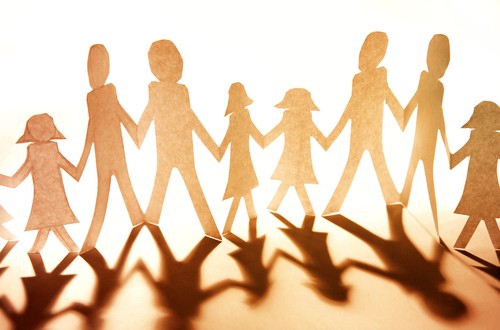 